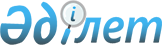 Об организации и обеспечении очередного призыва граждан на срочную воинскую службу в апреле-июне и октябре-декабре 2009 года
					
			Утративший силу
			
			
		
					Постановление акимата Осакаровского района Карагандинской области от 5 мая 2009 года N 13/20. Зарегистрировано Управлением юстиции Осакаровского района Карагандинской области 02 июня 2009 года N 8-15-104. Прекратило свое действие в связи с истечением срока - (письмо аппарата акима Осакаровского района Карагандинской области от 21 апреля 2011 года N 3-2/231)      Сноска. Прекратило свое действие в связи с истечением срока - (письмо аппарата акима Осакаровского района Карагандинской области от 21.04.2011 № 3-2/231).

      В соответствии с Законами Республики Казахстан от 23 января 2001 года "О местном государственном управлении и самоуправлении в Республике Казахстан", от 8 июля 2005 года "О воинской обязанности и воинской службе", в целях реализации Указа Президента Республики Казахстан от 1 апреля 2009 года N 779 "Об увольнении в запас военнослужащих срочной воинской службы, выслуживших установленный срок воинской службы, и очередном призыве граждан Республики Казахстан на срочную воинскую службу в апреле-июне и октябре-декабре 2009 года" акимат района ПОСТАНОВЛЯЕТ:



      1. Организовать и обеспечить очередной призыв на срочную воинскую службу в апреле-июне и октябре-декабре 2009 года граждан мужского пола в возрасте от восемнадцати до двадцати семи лет, не имеющих права на отсрочку или освобождение от призыва, а также граждан, отчисленных из учебных заведений, не достигших двадцати семи лет и не выслуживших установленные сроки воинской службы по призыву.



      2. Утвердить районную призывную комиссию в составе:      Саманов Нурлан           - начальник отдела по делам обороны

      Серикович                  района, председатель комиссии

                                 (по согласованию)

      Жанарстанов Аскар        - главный специалист по гражданской

      Жаксыкельдинович           обороне и чрезвычайным ситуациям

                                 государственно-правового отдела,

                                 заместитель председателя комиссииЧлены комиссии:      Нурмагамбетов Гайдар     - заместитель начальника отдела

      Игетаевич                  внутренних дел района по службе

                                 (по согласованию)

      Голикова Елена           - врач-терапевт коммунального

      Владимировна               государственного казенного

                                 предприятия "Районное медицинское

                                 объединение" (далее КГКП "РМО"),

                                 председатель медицинской комиссии

                                 (по согласованию)

      Рукавишникова Анна       - медсестра КГКП "РМО", секретарь

      Викторовна                 медицинской комиссии

                                 (по согласованию)

      Сноска. Пункт 2 с изменениями, внесенными постановлением акимата Осакаровского района Карагандинской области от 04.11.2009 N 32/01 (порядок введения в действие см. в пункте 3).



      3. Начальнику отдела по делам обороны (далее ОДО) района Саманову Нурлану Сериковичу (по согласованию), провести призыв граждан на срочную воинскую службу в апреле-июне и октябре-декабре 2009 года на призывном участке ОДО Осакаровского района.



      4. На случай отсутствия членов призывной комиссии по болезни или по другим причинам, утвердить резервный состав комиссии:      Оспанов Бектурсын        - заместитель начальника ОДО-начальник

      Ажибаевич                  отделения мобилизационной подготовки

                                 и территориальной обороны ОДО,

                                 председатель комиссии

                                 (по согласованию);

      Абильдин Нуржан          - заместитель акима района,

      Шаймерденович              заместитель председателя комиссии;

      Хабибуллин Руслан        - заместитель начальника отдела

      Рафкатович                 внутренних дел района, начальник

                                 следственного отделения

                                 (по согласованию);

      Бурхин Иван              - врач-хирург КГКП "РМО"

      Павлович                   (по согласованию)



      5. Освободить, на период призыва граждан на срочную воинскую службу, всех членов районной призывной комиссии от исполнения своих должностных обязанностей с сохранением за ними места работы, занимаемой должности и заработной платы.



      6. Директору КГКП "РМО" Садвакасову Канату Ерекеевичу (по согласованию):

      1) выделить в распоряжение районной призывной комиссии необходимое количество наиболее квалифицированных врачей-специалистов, обладающих необходимыми знаниями и опытом работы, а также среднего медперсонала для проведения медицинского освидетельствования;

      2) иметь в стационарах резерв коек для проведения дополнительного обследования состояния здоровья призывников по направлению районной призывной комиссии;

      3) обеспечить всем призывникам проведение флюорографии грудной клетки, электрокардиограммы и других необходимых анализов;

      4) иметь резерв лент электрокардиограмм, рентгенопленок для обследования призывников;

      5) обеспечить санирование полости рта призывников, нуждающихся в лечении зубов



      7. Обязать акимов поселков и сельских округов, а также руководителей предприятий, организаций и учреждений, независимо от форм собственности:

      1) оповестить призывников о вызове их в ОДО района и обеспечить их своевременное прибытие;

      2) отозвать граждан, подлежащих призыву, из командировок (отпусков), организовать их оповещение и своевременное прибытие на призывной участок, освободив от работы на период медицинского освидетельствования;

      3) провести полный расчет призывников по предъявлению документа в трехдневный срок, а также произвести выплату всех сумм, причитающихся им в последний день работы.



      8. Акимам поселков и сельских округов обеспечить:

      1) вручение персональных повесток всем призывникам;

      2) выделить технических работников, лиц обслуживающего персонала и автотранспорт на призывной участок;

      3) доставку призывников на призывную комиссию транспортом предприятий, организаций;

      4) соблюдение мер безопасности от несчастных случаев при доставке призывников на призывную комиссию.

      Перевозку призывников осуществлять в сопровождении представителя аппаратов акимов поселков и сельских округов или предприятия, участкового инспектора полиции.



      9. Начальнику отдела внутренних дел Осакаровского района Жакупбаеву Алпысбаю Рахметовичу (по согласованию):

      1) информировать ОДО района о призывниках, ранее судимых, отбывающих наказание, находящихся под следствием за антиобщественные поступки и другие преступления;

      2) представить список сотрудников отдела внутренних дел района направленных в ОДО района для розыска призывников и поддержания порядка на призывном участке;

      3) производить розыск и задержание лиц, уклоняющихся от призыва с обеспечением прибытия на призывной участок;

      4) обеспечить прибытие призывника на призывной пункт в случае невозможности вручения им повесток.



      10. Информацию о выполнении данного постановления представить в аппарат акима района к 10 июля 2009 года и 10 января 2010 года.



      11. Контроль за выполнением данного постановления возложить на заместителя акима района Кобжанова Нуркена Сайфиддиновича.



      12. Настоящее постановление вводится в действие по истечению десяти календарных дней после дня его первого официального опубликования.      Аким Осакаровского района                  О. Каппасов      СОГЛАСОВАНО

      Начальник отдела по делам

      обороны района

      Н.С. Саманов

      05 мая 2009 год      СОГЛАСОВАНО

      Директор департамента здравоохранения

      Карагандинской области

      М.З. Шайдаров

      05 мая 2009 год      СОГЛАСОВАНО

      Начальник отдела

      внутренних дел района

      А.Р. Жакупбаев

      05 мая 2009 год
					© 2012. РГП на ПХВ «Институт законодательства и правовой информации Республики Казахстан» Министерства юстиции Республики Казахстан
				